May 8, 2020A-00123871R-2020-3019732CHARLIE MORRIS CONSULTING LLC23 TURNBRIDGE DRIVELANCASTER PA 17603-9583RE:  Cadden Bros. Moving & Storage, Inc. – Tariff Filing Mr. Morris:On May 7, 2020, Freight Pa. P.U.C. No. 2 was filed for the Commission’s approval.  The filing was accepted for filing and docketed with the Public Utility Commission.  Freight Pa. P.U.C. No. 2 has been accepted and approved.  The proposed changes shall be effective as per May20, 2020.  This case shall now be marked closed.  						Very truly yours,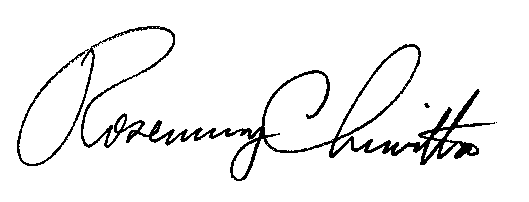 																			Rosemary Chiavetta						Secretary